Сумська міська радаVІІІ СКЛИКАННЯ    СЕСІЯРІШЕННЯвід                    2024 року №              -МРм. СумиРозглянувши звернення юридичних осіб, надані документи, відповідно до статей 12, 92, 122, частини першої статті 123, пункту «а» частини першої статті 141, 142 Земельного кодексу України, частини четвертої статті 15 Закону України «Про доступ до публічної інформації», беручи до уваги наказ Східного міжрегіонального Міністерства юстиції України від 23.02.2024 № 141/8 «Про відмову в задоволенні скарги Сумської міської ради», враховуючи рекомендації постійної комісії з питань архітектури, містобудування, регулювання земельних відносин, природокористування та екології Сумської міської ради (протокол від 31 жовтня 2023 року № 72),  керуючись пунктом 34 частини першої статті 26 Закону України «Про місцеве самоврядування в Україні», Сумська міська рада  ВИРІШИЛА:1. Припинити Комунальному некомерційному підприємству Сумської обласної ради «Медичний клінічний центр інфекційних хвороб та дерматології                                імені З.Й. Красовицького» (05481004) право постійного користування земельною ділянкою за адресою: м. Суми, вул. Привокзальна, 31, кадастровий номер 5910136600:16:004:0048, площею 0,4189 га, у зв’язку з добровільною відмовою Комунального некомерційного підприємства Сумської обласної ради «Медичний клінічний центр інфекційних хвороб та дерматології                                імені З.Й. Красовицького»  від користування нею. Категорія та цільове призначення земельної ділянки: землі житлової та громадської забудови, для будівництва та обслуговування будівель закладів охорони здоров’я та соціальної допомоги.2. Надати Комунальному некомерційному підприємству Сумської обласної ради «Сумський обласний клінічний онкологічний центр» (05480996) в постійне користування земельну ділянку за адресою: м. Суми,                                            вул. Привокзальна, 31, кадастровий номер 5910136600:16:004:0048, площею 0,4189 га. Категорія та цільове призначення земельної ділянки: землі житлової та громадської забудови, для будівництва та обслуговування будівель закладів охорони здоров’я та соціальної допомоги.Секретар Сумської міської ради				                  Артем КОБЗАРВиконавець: Клименко ЮрійІніціатор розгляду питання –– постійна комісія з питань архітектури, містобудування, регулювання земельних відносин, природокористування та екології Сумської міської ради Проєкт рішення підготовлено Департаментом забезпечення ресурсних платежів Сумської міської радиДоповідач – Клименко Юрій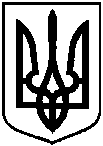 Проєкт оприлюднено«__»_________________2024 р.Про припинення  Комунальному некомерційному підприємству Сумської обласної ради «Медичний клінічний центр інфекційних                          хвороб та дерматології  імені                                  З.Й. Красовицького» права постійного користування земельною ділянкою та надання  Комунальному некомерційному підприємству Сумської обласної ради «Сумський обласний клінічний онкологічний центр» в постійне користування земельної ділянки за адресою:                   м. Суми, вул. Привокзальна, 31, площею 0,4189 га